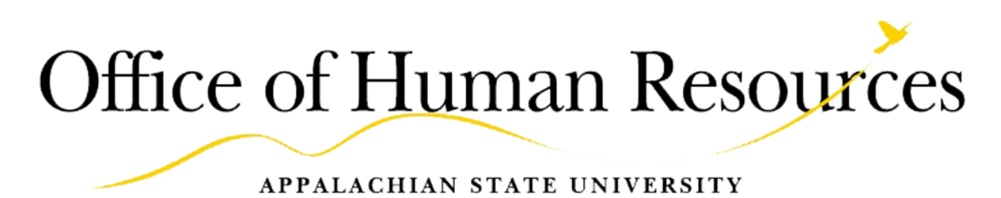 New Employee Orientation8:30am – Breakfast, Mingle, & Paperwork8:45am – History, Mission, & Organization9:00am – University Policies9:20am – Break9:25am – Environmental Health, Safety, and Emergency Management10:00am – Leave Management10:10am – Technology Support Services10:25am – Break10:30am – ASU Police Department11:05am – Office of Equity, Diversity, and Compliance11:30am – Campus Tour12:00pm – Lunch1:30pm – Staff Senate1:40pm – SEANC2:00pm - Benefits